AVVISO ALLA POPOLAZIONEDERATTIZZAZIONEIl giorno 26 giugno 2024, dalle ore 08:30 circa la ProService S.p.A. tramite personale incaricato provvederà alle operazioni di sistemazione delle esche rodenticide nel tratto del Viale Trieste compreso tra i civici 62 e 66.È fatto assoluto divieto di:Danneggiare o sottrarre postazioni di distribuzione del prodotto utilizzato;Toccare, manomettere o asportare il prodotto utilizzato;Abbandonare animali domestici liberi e/o sprovvisti di museruola;Abbandonare qualsiasi rifiuto lungo il perimetro delle strade all’interno delle aree pubbliche o private interessate dall’intervento;È fatto obbligo ai titolari di tutti i pubblici esercizi, aziende ricettive dove si svolge l’attività di deposito, produzione, commercio e somministrazione di prodotti alimentari, di effettuare adeguati interventi di lotta integrata volta a prevenire ed impedire la presenza di ratti;L’apertura di nuovi cantieri edili di medie e grandi dimensioni deve essere preceduta, a carico della ditta esecutrice dei lavori, da un’adeguata azione preventiva di derattizzazione che deve essere ripetuta annualmente e per tutta la durata del cantiere, con almeno due interventi effettuati nel periodo invernale;In ambito urbano, i proprietari o affittuari d’immobili e/o terreni devono provvedere a una loro adeguata manutenzione in modo da impedire l’accesso ai ratti e la conseguente formazione di focolai d’infestazione.                                                                 Il Responsabile dell’AreaCom.te Dott. Roberto Gallus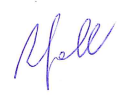 